GRAM 22 					La préposition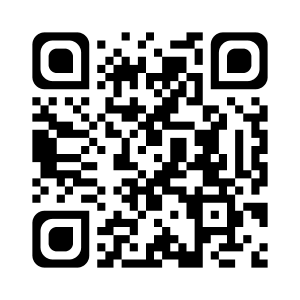 La préposition est un mot invariable qui introduit un complément (complément du nom, COI, complément circonstanciel…).Ex : 	Une tranche de fromage.		Je téléphone à ma mère.	        nom     complément		        verbe	complémentIl existe :- des prépositions simples : à, de, par, pour, sans, avec, avant, après, contre, pendant, chez, sous, sur…- des prépositions composées : à cause de, afin de, au lieu de, au-dessus de, grâce à…Je sais ma leçon si…GRAM 22 Je sais repérer une préposition.